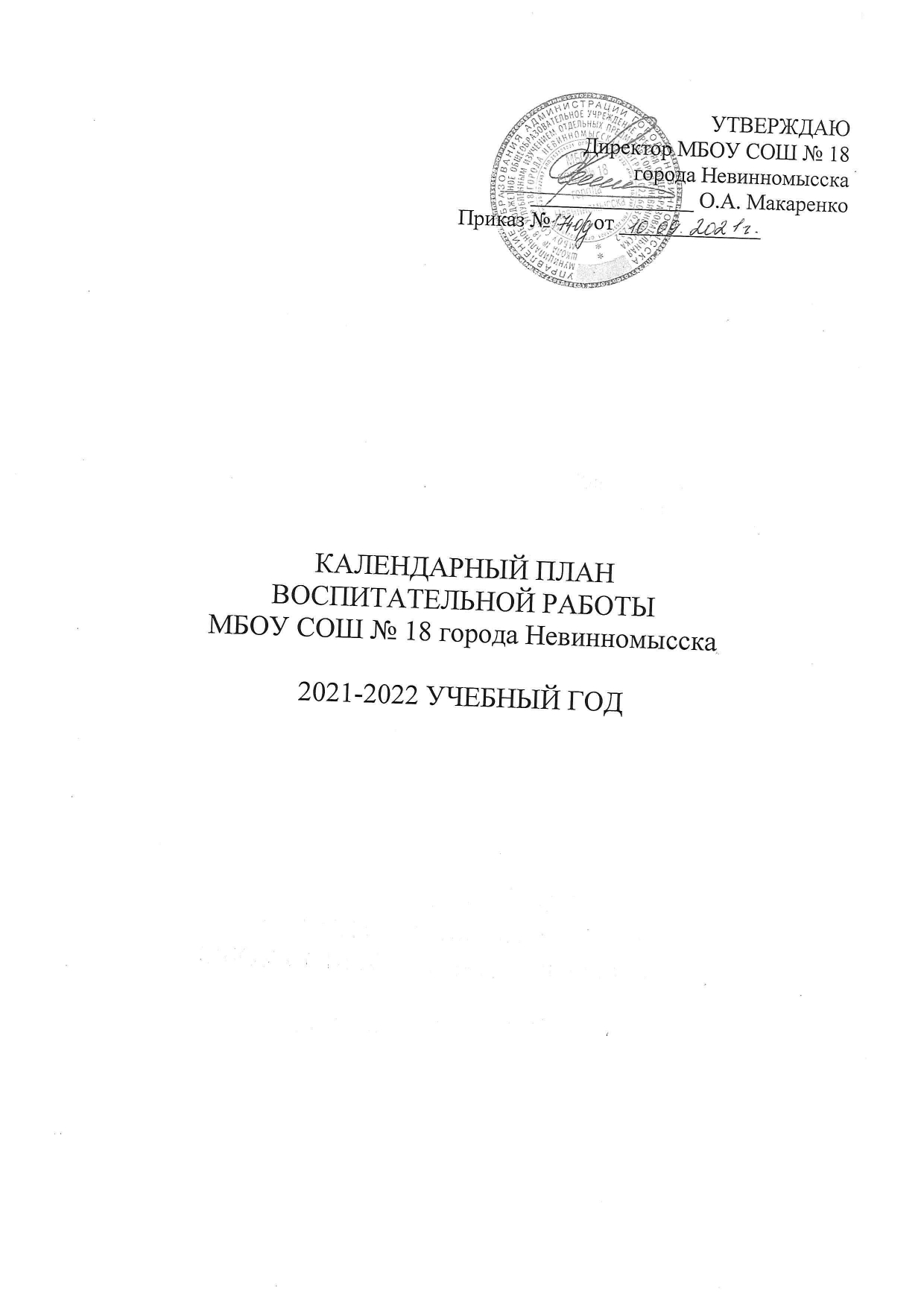 Нормативно-правовая база:Конституция РФ;Закон Российской Федерации «Об образовании в Российской Федерации» от 29 декабря 2012 г. № 273-ФЗ с изменениями по вопросам воспитания обучающихся от 24июля 2020 г.;Конвенция ООН о правах ребенка от 20.11.1989;Стратегия развития воспитания в Российской Федерации на период до 2025 года»;Федеральный закон Российской Федерации от 19 мая 1995 г. 82-ФЗ «Об общественных объединениях»;Концепция государственной семейной политики в Российской Федерации на период до 2025 года;Концепция развития дополнительного образования детей от 4 сентября 2014 г. № 1726-р;Городская целевая программа «Патриотическое воспитание детей и молодежи города Невинномысска «Человек. Гражданин. Патриот!» на 2021 – 2025 годы;Городская программа «Сохранение традиционных семейных ценностей и формирования здоровой семьи».Цель воспитательной работы – создание условий для саморазвития и самореализации личности обучающегося, его успешной социализации, социально-педагогическая поддержка становления и развития высоконравственного, ответственного, творческого, инициативного, компетентного гражданина.Задачи воспитательной работы:Формировать гражданскую и социальную позицию личности, патриотизм и национальное самосознание участников образовательного процесса посредством активизации идеологической и воспитательной работы, формировать толерантное отношение.Развивать творческий потенциал и лидерские качества учащихся через комплексную поддержку значимых инициатив участников образовательного процесса и активизацию участия в реализации направлений деятельности всероссийской общественно-государственной детско-юношеской организации «Российской движение школьников».Поддерживать творческую активность учащихся во всех сферах деятельности, активизировать работу ученического самоуправления, создать условия для развития общешкольного коллектива через  систему КТД.Совершенствовать систему семейного воспитания, способствовать повышению ответственности родителей за воспитание и обучение детей.Начальное общее образование (1-4 классы)ИНВАРИАНТНЫЕ МОДУЛИМодуль 1. «Классное руководство и наставничество».Модуль 2. «Школьный урок».Модуль 3. «Курсы внеурочной деятельности и дополнительное образование»Модуль 4. «Работа с родителями»Модуль 5. «Самоуправление и детские общественные объединения»Модуль 6. «Профориентация»ВАРИАТИВНЫЕ МОДУЛИМодуль 1. «Ключевые общешкольные дела»Модуль 2. «Школьные медиа»Модуль 4. «Организация предметно-эстетической среды «Мир глазами детей»Основное общее образование (5-9 классы)ИНВАРИАНТНЫЕ МОДУЛИМодуль 1. «Классное руководство и профилактика социально-негативных явлений».Модуль 2. «Школьный урок».Модуль 3. «Курсы внеурочной деятельности и дополнительного образования»Модуль 4. «Работа с родителями»Модуль 5. «Самоуправление и детские общественные объединения»Модуль 6. «Профориентация»ВАРИАТИВНЫЕ МОДУЛИМодуль 1. «Ключевые общешкольные дела»Модуль 2. «Школьные медиа»Модуль 3. «Кадетское братство»Модуль 4. «Организация предметно-эстетической среды «Мир глазами детей»Среднее общее образование (10--11 классы)ИНВАРИАНТНЫЕ МОДУЛИМодуль 1. «Классное руководство и профилактика социально-негативных явлений».Модуль 2. «Школьный урок».Модуль 3. «Курсы внеурочной деятельности и дополнительное образование»Модуль 4. «Работа с родителями»Модуль 5. «Самоуправление и детские общественные объединения»Модуль 6. «Профориентация»ВАРИАТИВНЫЕ МОДУЛИМодуль 1. «Ключевые общешкольные дела»Модуль 2. «Школьные медиа»Модуль 3. «Кадетское братство»Модуль 4. «Организация предметно-эстетической среды «Мир глазами детей»№п/пСодержание деятельности, мероприятияУчастникиСрокиОтветственныеОтметка о выполнении1.Проведение классных часов по планам классных руководителей, 1-4сентябрь-майКлассныеруководители2.Участие в школьных, городских, краевых Акциях, конкурсах, Всероссийских олимпиадах.1-4сентябрь-майКлассныеруководители3.Встречи с инспектором ОДН, ОГИБДД, МЧС, линейного отдела полиции, специалистами ПЦ, прокуратуры, наркологического диспансера, центра социального обслуживания населения1-4сентябрь- майЗаместитель директора по ВР4.Профилактическая работа с обучающимися  (Совет профилактики, Служба медиации, индивидуальные беседы, лекции, консультации, тренинги)1-4сентябрь- майЗаместитель директора по ВР5.Профилактическая операция «Подросток»1-4сентябрьЗам. директора по УВР, ВР, классные руководители6.Акция «Внимание, дети!»1-4сентябрьКлассныеруководители7.Единый классный час, посвящённый празднику День знаний1-401.09.21г.Классные руководители8.Всероссийский урок безопасности в рамках Месячника гражданской защиты1-406.09.17.09.21г.Классныеруководители9.Составление социального паспорта класса1-4сентябрьКлассныеруководители10.Изучение широты интересов и занятости в свободное от занятий время1-4сентябрьКлассныеруководители11.Заполнение базы данных по классу в системе АВЕРС1-4сентябрьКлассныеруководители12.Организационные классные ученические собрания «Правила внутреннего распорядка. Правила поведения в школе».1-420.09.25.09.21г.Классныеруководители13.Классный час «Я+ТЫ=МЫ»1-4октябрьКлассныеруководители14.Беседа «Твой безопасный маршрут»1-4октябрьКлассныеруководители15.Классные мероприятия, посвящённые Дню пожилого человека1-427.09.04.10.21г.Классныеруководители16.Проведение инструктажей перед осенними каникулами1-425.10.29.10.21г.Классныеруководители17.Проведение мероприятий на осенних каникулах (организация поездок, экскурсий, походов и т. д.)1-430.10.08.11.21г.Классныеруководители18.Беседа «Куда приводит непослушание»1-4ноябрьКлассныеруководители19.Беседа «Твои дела в твоих поступках»1-4ноябрьКлассныеруководители20.День народного единства1-404.11.21г.Классныеруководители21.Классные мероприятия, посвящённые Дню матери1-420.11.28.11.21г.Классныеруководители22.«Осторожно, гололёд»1-4декабрьКлассныеруководители23.«Безопасный Новый год»1-4декабрьКлассныеруководители24.Классные часы «Все ребята знать должны основной закон страны», посвящённые Дню Конституции РФ3-410.12. - 14.12.21г.Классныеруководители25.Мастерская Деда Мороза (подготовка к новому году: украшение классов, выпуск праздничных газет, подготовка поздравлений и т. д.)1-420.12.30.12.21г.Классныеруководители26.Проведение профилактических бесед и инструктажей перед каникулами1-424.12.28.12.21г.Классныеруководители27.Беседа об Интернете1-4январьКлассныеруководители28.Рождественская Неделя1-411.01.17.01.22г.Классныеруководители29.Акция «Учись быть пешеходом»1-417.01.28.01.22г.Классныеруководители30.Участие в месячнике военно-патриотической работы «Я -патриот России»1-419.01.28.02.22г.Классныеруководители31.Викторина «О вредных привычках»3-4февральКлассныеруководители32.Игра «В мире привычек»1-2февральКлассныеруководители33.Праздник «Моя мама лучше всех»1-4мартКлассныеруководители34.Конкурс рисунков «Не губите первоцветы»1-2мартКлассныеруководители35.Акция «Безопасный Интернет»1-401.03.22г.Классныеруководители36.Подготовка и участие в празднике «Широкая Масленица»1-406.03.22г.Классныеруководители37.Беседы о правильном питании1-414.03.19.03.22г.Классныеруководители38.Классные мероприятия, посвящённые празднику «8 марта»1-401.03.07.03.22г.Классныеруководители39.Акция «С новосельем, птицы!»2-411.03.22г.Классныеруководители40.Конкурс рисунков «Мы живём у природы в долгу»3-4апрельКлассныеруководители41.«Когда ребёнок один дома»1-4апрельКлассныеруководители42.Уроки здоровья, посвящённые Всемирному Дню здоровья1-407.04.22г.Классныеруководители43.Гагаринский урок «Космос и мы»1-412.04.22г.Классныеруководители44.День земли. Акция «Наша школа - чистый, зелёный двор»1-422.04.22г.Классныеруководители45.Уроки безопасности «Это должен знать каждый!»1-426.04.22г.Классныеруководители46.Проведение классных часов в рамках Дня защиты детей.1-428.04.22г.Классныеруководители47.Организация и проведение тестирования по ПДД1-411.04.-23.04.22г.Классныеруководители48.Участие в Международной акции «Читаем детям о войне»1-423.04.08.05.22г.Классныеруководители49.Участие в праздничных мероприятиях, посвящённых Дню Победы1-430.04. -06.05.22г.Классныеруководители50.Беседа «Ответственность за нарушение правил поведения»1-4майКлассныеруководители51.Конкурс рисунков «Эти растения опасны»1-4майКлассныеруководители52.Подготовка и проведение праздника «Прощай, начальная школа!»426.05.22г.Классныеруководители53.Проведение инструктажей перед летними каникулами «Безопасное лето»1-423.05. -27.05.22г.Классныеруководители54.Организация летней занятости1-4июнь-августКлассныеруководители№п/пСодержание деятельности, мероприятияУчастникиСрокиОтветственныеОтметка о выполнении1.Тематический урок, посвящённый Дню Знаний1-401.09.21г.Классныеруководители2.Урок безопасности1-415.09.21г.Классныеруководители3.Нетрадиционные уроки по предметам1-4сентябрь-майРуководители МО учителей начальных классов4.Уроки по Календарю знаменательных событий и дат1-4сентябрь-майРуководители МО учителей начальных классов5.Интегрированные уроки по пропаганде и обучению основам здорового питания1-4сентябрь - майКлассныеруководители6.Всероссийский урок безопасности обучающихся в сети Интернет1-420.09.21г.Классныеруководители7.Всероссийский «Урок Цифры».407.10.21г.Классныеруководители8.Урок по изобразительному искусству «С днем рождения, Невинномысск»1-414.10.21г.Учитель ИЗО9.Урок национальной культуры «Мы разные, но мы вместе»1-426.11.21г.Классныеруководители10.Урок памяти, посвящённый Дню неизвестного солдата1-402.12.21г.Руководители МО учителей начальных классов11.Урок мужества, посвящённый Дню Героев Отечества1-409.12.21г.Классныеруководители12.Урок в рамках акции «Я верю в тебя, солдат!» (написание поздравительных открыток Ветеранам Великой Отечественной войны и солдатам воинских частей)1-417.02.22г.Классныеруководители13.Урок правовой культуры «Имею право знать»1-414.03.22г.Классныеруководители14.Гагаринский урок «Космос и Мы»1-412.04.22г.Классныеруководители15.Урок здоровья, посвящённый Всемирному Дню здоровья1-407.04.22г.Классныеруководители16.Урок по окружающему миру «Берегите нашу природу»1-4апрельКлассныеруководители17.Единый урок безопасности жизнедеятельности1-430.04.22г.Классныеруководители18.Уроки внеклассного чтения «Читаем детям о войне»1-4майКлассныеруководители,библиотекари№п/пСодержание деятельности, мероприятияУчастникиСрокиОтветственныеОтметка о выполнении1.«Моя малая Родина»1-4сентябрь-майКлассныеруководители2.«Азбука здоровья»1-4сентябрь-майКлассныеруководители3.«Здоровый ребёнок - успешный ребёнок» (динамическая пауза)1сентябрь-майВоспитатель ГПД4.«Мир книг»1-4сентябрь-майКлассныеруководители5.«Чудо на ладошках»2-3сентябрь-майКлассныеруководители6.«Мир вокального искусства»2-4сентябрь-майУчитель музыки7.«Рассказы об истории Ставропольского края»4сентябрь-майКлассныеруководители8.«Здоровей-ка»2сентябрь-майУчитель физической культуры9.«В мире спортивных игр»2сентябрь-майУчитель физической культуры     10.«Основы хореографии: эстрадный танец»3-4сентябрь-майПедагогдополнительногообразования11.«Я – исследователь»2-4сентябрь-майКлассныеруководители12.«Мир деятельности1-4сентябрь-майКлассныеруководители13.«Дни открытых дверей» - знакомство обучающихся и родителей с перечнем объединений дополнительного образования школы и города, посещение кружков1-4сентябрь-октябрьЗаместитель директора по ВР, руководители объединений14.Мониторинг занятости обучающихся в системе дополнительного образования ОУ, города.1-4сентябрь-майКлассные руководители№п/пСодержание деятельности, мероприятияУчастникиСрокиОтветственныеОтметка о выполнении1.Общешкольное родительское собрание 1-4сентябрьАдминистрация школы2.Родительские собрания по параллелям1-4ноябрь, март, майКлассныеруководители3.Тематические классные собрания1-4сентябрьКлассныеруководители4.Соревнования «Мама, папа, я - знающая ПДД семья»1-4ноябрьРуководитель ПДД5.Участие в проекте «Родители - за безопасное детство!»1-4сентябрь-майЗам. директора по ВР6.Педагогическое просвещение родителей по вопросам обучения и воспитания детей1-4сентябрь-майЗам. директора по УВР, социальный педагог, педагоги - психологи, классные руководители7.Информационное оповещение родителей через сайт ОУ, ВК, социальные сети1-4сентябрь-майЗам. директора по УВР, социальный педагог, педагоги - психологи, классные руководители8.Индивидуальные консультации1-4сентябрь-майЗам. директора по УВР, ВР,социальный педагог, педагоги - психологи, классные руководители9.Работа Совета профилактики с детьми группы риска, состоящими на разных видах учёта, неблагополучными семьями по вопросам воспитания и обучения детей1-4сентябрь - майЗам. директора по УВР, ВР,социальный педагог, педагоги - психологи, классные руководители10.Участие родителей в классных и общешкольных мероприятиях1-4сентябрь- майКлассныеруководители11.Участие в «Родительском университете»1-4сентябрь-майЗам. директора по УВР, ВР12.Участие в конфликтной комиссии по урегулированию споров между участниками образовательных отношений1-4сентябрь-майЗам. директора по УВР, ВР13.Фото-, видео-конкурсы «Моя елочка», «Ура! Каникулы!», «Рождественские посиделки»1-4январьКлассныеруководители14.Участие в творческом проекте «Герб моей семьи»1-4апрельКлассныеруководители15.Участие в проектах «Культурное сердце России»1-4сентябрь-майКлассныеруководители16.Участие в мероприятиях службы медиации1-4сентябрь-майЗам. директора по УВР, ВР№п/пСодержание деятельности, мероприятияУчастникиСрокиОтветственныеОтметка о выполнении1.Участие в проектах и акциях РДШ1-4сентябрь-майРуководитель РДШ,классныеруководители2.Работа по плану ЮИДД1-4сентябрь-майРуководитель ЮИДД, классные руководители3.Участие в проектах различного уровня (конкурсах, играх, программах и т.д.)1-4сентябрь - майРуководитель,классныеруководители№п/пСодержание деятельности, мероприятияУчастникиСрокиОтветственныеОтметка о выполнении1.Классный час «Известные люди нашего города»1-4октябрьКлассныеруководители2.Участие в Неделе труда и профориентации «Семь шагов в профессию»1-4октябрьКлассныеруководители3.Видеоролики «Профессии наших родителей»1-4ноябрьКлассныеруководители4.Беседа «Мои увлечения и интересы»1-4сентябрьКлассныеруководители5.Классный час «Человек в семье»1-4декабрьКлассныеруководители6.Праздник «Моя мама лучше всех»1-4мартКлассныеруководители7.Проведение тематических классных часов по профориентации1-4сентябрь-майКлассныеруководители№п/пСодержание деятельности, мероприятияУчастникиСрокиОтветственныеОтметка о выполнении1.Торжественная линейка, посвящённая Дню знаний, единый классный час1-401.09.21г.Заместительдиректора по ВР,педагог-организатор,классныеруководители2.День солидарности в борьбе с терроризмом «Мы помним Беслан»1-403.09.21г.Заместитель директора по ВР, классные руководители3.Всероссийский урок безопасности в рамках Месячника гражданской защиты1-406.09. -17.09.21г.Классныеруководители4.День памяти «Во имя жизни», посвящённый памяти жертв блокады Ленинграда408.09.21г.Классныеруководители5.Организационные классные ученические собрания «Правила внутреннего распорядка. Правила поведения в гимназии»1-420.09.25.09.21г.Классныеруководители6.Посвящение в первоклассники1сентябрьЗаместитель директора по УВР, руководитель МО 1 классов7.День пожилого человека. Акция «К людям с добром!»1-427.09. - 07.10.21г.Руководители МО начальных классов8.Праздничные мероприятия, посвящённые Дню Учителя.1-405.10.21г.Заместитель директора по ВР, классные руководителя9.Праздник «Золотая осень». Конкурс поделок из природного материала.1-412.10. - 16.10.21г.Классныеруководители10.День народного единства 1-404.11.21г.Заместитель директора по УВР, руководители МО начальных классов11.Урок толерантности «Все мы разные, но мы вместе»1-416.11.21г.Классныеруководители12.Акция «Дорожная азбука», посвящённая памяти жертв дорожно-транспортных происшествий1-419.11.21г.Ответственный по ПДД13.Урок здоровья1-422.11. - 24.11.21г.Классныеруководители14.Уроки воинской славы, посвящённые «Дню героев Отечества»1-409.12.21г.Классныеруководители15.Классные часы «Все ребята знать должны основной закон страны», посвящённые Дню Конституции РФ3-410.12. - 14.12.21г.Классныеруководители16.Дни науки и культуры (подготовка к научно-практической конференции: защита проектов и исследовательских работ)1-4декабрьЗаместитель директора по УВР, классные руководители   17.Новогодняя акция «Безопасные каникулы»1-420.12. - 25.12.21г.Ответственный по ПДД   18.Новогодние праздники1-423.12. - 28.12.21г.Заместитель директора по ВР   19.Рождественская неделя1-410.01. - 14.01.22г.Классныеруководители   20.Единые классные часы, посвященные освобождению города Невинномысска.1-421.01.22г.Классныеруководители   21.Классные часы в рамках Недели безопасного Интернета1-4февральКлассныеруководители   22.Выставка поздравительных открыток «Мальчишка – будущий солдат»1-4февральУчителя технологии, ИЗО   23.Акция «Живые цветы на снегу»4февральКлассныеруководители   24.«Веселые старты», посвященные Дню защитника Отечества (в рамках уроков физической культуры)1-4февральУчителя физической культуры   25.Единый урок, посвящённый Дню Защитников Отечества1-422.02.22г.Классныеруководители   26.Праздничные поздравления в сети Инстаграм «В этот день особенный», посвящённый 8 Марта1-408.03.22г.Заместитель директора по ВР, педагоги ДО    27.Библиотечные уроки, посвящённые Всероссийской неделе детской книги1-422.03.30.03.22г.Зав. Библиотекой,классныеруководители28.Урок здоровья «О ценности питания»1-407.04.22г.Классныеруководители29.Гагаринский урок «Космос и мы»1-409.04. - 12.04.22г.Классныеруководители30.Беседы об экологической опасности1-415.04. - 30.05.22г.Классныеруководители31.Конкурс рисунков «Безопасность, экология, природа и мы»1-415.04. - 30.04.22г.Классныеруководители32.Конкурс «Безопасное колесо»420.04.22г.Ответственный по ПДД33.Смотр инсценированной песни «Нам нужна одна Победа»1-3майЗаместитель директора по ВР, классные руководители34.Смотр строя и песни «Памяти павших, будьте достойны!»4майЗаместитель директора по ВР, классные руководители35.Уроки мужества у памятных мест герои Великой Отечественной войны1-423.04. - 08.05.22гКлассныеруководители36.Участие во Всероссийской акции «Бессмертный полк»1-4майЗаместитель директора по УВР, руководители МО начальных классов, классные руководители37.Праздник «Ученик года»1-4майЗаместители директора по УВР, ВР, классные руководители38.Праздник «Прощай, начальная школа».4майЗаместитель директора по ВР, классные руководители№п/пСодержание деятельности, мероприятияУчастникиСрокиОтветственныеОтметка о выполнении1.Участие в создании и наполнении информации для сайта школы1-4сентябрь-майКлассныеруководители2.Вовлечение обучающихся на страницы ВК, Инстаграм1-4сентябрь-майКлассныеруководители3.Участие в съёмках информационных и праздничных роликов1-4сентябрь-майКлассныеруководители№п/пСодержание деятельности, мероприятияУчастникиСрокиОтветственныеОтметка о выполнении1.Выставка рисунков, фотографий, творческих работ, посвящённых события и памятным датам1-4сентябрь-майКлассныеруководители2.Оформление классных уголков1-4сентябрьКлассныеруководители№п/пСодержание деятельности, мероприятияУчастникиСрокиОтветственныеОтметка о выполнении1.Проведение классных часов по планам классных руководителей5-9сентябрь-майКлассныеруководители2.Единый классный час, посвящённый празднику День знаний5-901.09.21г.Классныеруководители3.Всероссийский урок безопасности в рамках Месячника гражданской защиты5-906.09.17.09.21г.Классныеруководители4.Составление социального паспорта класса5-9сентябрьКлассныеруководители5.Изучение широты интересов и занятости в свободное от занятий время5-9сентябрьКлассныеруководители6.Заполнение базы данных по классу в системе АВЕРС5-9сентябрьКлассныеруководители7.Профилактическая операция «Подросток»5-9сентябрьЗам. директора по УВР, ВР, классные руководители8.Акция «Внимание, дети!». Час профилактики5-9сентябрьКлассныеруководители9.Классный час «Опасность террористических и экстремистских проявлений среди несовершеннолетних»6-9сентябрьКлассныеруководители10.Организационные классные ученические собрания «Правила внутреннего распорядка. Правила поведения в школе»5-920.09.25.09.21г.Классныеруководители11.Классные мероприятия, посвящённые Дню пожилого человека5-927.09.04.10.21г.Классныеруководители12.Посвящение в пятиклассники519.10.21г.Заместитель директора по ВР, классные руководители13.Классный час «Я+ТЫ=МЫ»5-9октябрьКлассныеруководители14.Беседа «Твой безопасный маршрут»5-6октябрьКлассныеруководители15.«Осторожно, Я - вирус!»5-9октябрьКлассныеруководители16.Социально-психологическое тестирование на отношение к наркотикам7-9октябрьПедагог-психолог,классныеруководители17.День народного единства5-904.11.21г.Классныеруководители18.Проведение инструктажей перед осенними каникулами5-901.11.06.11.21г.Классныеруководители19.Проведение мероприятий на осенних каникулах (организация поездок, экскурсий, походов и т. д.)5-930.10.08.11.21г.Классныеруководители20.Классные мероприятия, посвящённые Дню матери5-920.11.28.11.21г.Классныеруководители21.Беседа совместно с инспектором ОДН «Административная ответственность за употребление, хранение и распространение наркотических и психотропных веществ»7-9ноябрьКлассныеруководители22.Беседа «Полезные и вредные привычки»5-6ноябрьКлассныеруководители23.Беседа «Твои дела в твоих поступках». Телефон доверия.5-9ноябрьКлассныеруководители24.Классные часы «Все ребята знать должны основной закон страны», посвящённые Дню Конституции РФ5-910.12. - 14.12.21г.Классныеруководители25.Мастерская Деда Мороза (подготовка к новому году: украшение классов, выпуск праздничных газет, подготовка поздравлений и т. д.)5-920.12.30.12.21г.Классныеруководители26.Проведение профилактических бесед и инструктажей перед каникулами5-924.12.28.12.21г.Классныеруководители27.«Осторожно, гололёд»5-9декабрьКлассныеруководители28.«Безопасный Новый год»5-9декабрьКлассныеруководители29.Рождественская Неделя5-911.01.17.01.22г.Классныеруководители30.Акция «Учись быть пешеходом»5-917.01.28.01.22г.Классныеруководители31.«Об угрозах Интернета»5-9январьКлассныеруководители32.Участие в месячнике военно-патриотической работы «Я - патриот России»5-917.01.28.02.22г.Классныеруководители33.Викторина «О вредных привычках»5-6февральКлассныеруководители34.Тестирование «Отношение к вредным привычкам»9февральКлассныеруководители35.«Профессии наших родителей»5-9февральКлассныеруководители36.Акция «Безопасный Интернет»5-901.03.22г.Классныеруководители37.Подготовка и участие в празднике «Широкая Масленица»5-906.03.22г.Классныеруководители38.Беседы «О правильном питании»5-914.03.19.03.22г.Классныеруководители39.Классные мероприятия, посвящённые празднику «8 марта»5-901.03.07.03.22г.Классныеруководители40.Акция «Экология. Безопасность. Жизнь»5-911.03.22г.Классныеруководители41.«Моя формула успеха»8-9мартКлассныеруководители42.Конкурс рисунков «Не губите первоцветы»5-6мартКлассныеруководители43.Уроки здоровья, посвящённые Всемирному Дню здоровья5-907.04.22г.Классныеруководители44.Гагаринский урок «Космос и мы»5-912.04.22г.Классныеруководители45.День земли. Акция «Наша школа  - чистый, зелёный двор»5-922.04.22г.Классныеруководители46.Уроки безопасности «Это должен знать каждый!»5-926.04.22г.Классныеруководители47.Проведение классных часов в рамках Дня защиты детей.5-928.04.22г.Классныеруководители48.Организация и проведение тестирования по ПДД711.04.23.04.22г.Классныеруководители49.Беседа «О нормах и правилах здорового образа жизни»7-9апрельКлассныеруководители50.«Один дома»5-6апрельКлассныеруководители51.«Жизнь без конфликтов»7-9апрельПедагог-психолог52.Участие в Международной акции «Читаем книги о войне»5-923.04.08.05.22г.Классныеруководители53.Участие в праздничных мероприятиях, посвящённых Дню Победы5-930.04.09.05.22г.Классныеруководители54.«Статен и строен уважения достоин!»5-930.04.22г.Классныеруководители55.Подготовка и проведение торжественной линейки, посвящённой последнему звонку для 9 классов926.05.22г.Классныеруководители56.Линейки, посвящённые окончанию учебного года5-923.05.27.05.22г.Классныеруководители57.Проведение инструктажей перед летними каникулами «Безопасное лето»5-923.05.27.05.22г.Классныеруководители58.Беседа «Ответственность за нарушение правил поведения»5-9майКлассныеруководители59.Инструктажи «Это надо знать» (о безопасности в летний период)5-9майКлассныеруководители60.Встречи с инспектором ОДН, ОГИБДД, МЧС, линейного отдела полиции, специалистами ППЦ, прокуратуры, наркологического диспансера, центра социального обслуживания населения5-9сентябрь- майЗаместитель директора по ВР61.Профилактическая работа с обучающимися (Совет профилактики, Служба медиации, индивидуальные беседы, лекции, консультации, тренинги )5-9сентябрь- майЗаместитель директора по ВР62.Организация летней занятости5-9Июнь-августКлассныеруководители№п/пСодержание деятельности, мероприятияУчастникиСрокиОтветственныеОтметка о выполнении1.Тематический урок, посвящённый Дню Знаний5-901.09.21г.Классныеруководители2.Урок безопасности5-915.09.21г.Классныеруководители3.Нетрадиционные уроки по предметам5-9Сентябрь-майУчителя-предметники4.Уроки по Календарю знаменательных событий и дат5-9Сентябрь-майКлассныеруководители5.Интегрированные уроки по пропаганде и обучению основам здорового питания5-9Сентябрь-майКлассныеруководители6.Всероссийский урок безопасности обучающихся в сети Интернет5-920.09.21г.Классныеруководители7.Всероссийский «Урок Цифры».5-907.10.21г.Классныеруководители8.Всероссийский урок «Экология и энергосбережение»5-916.10.21г.Классныеруководители9.Урок истории «День памяти политических репрессий»930.10.21г.Кафедраобщественных наук10.Урок памяти, посвящённый Дню неизвестного солдата5-902.12.21г.Руководители МО учителей начальных классов11.Урок мужества, посвящённый Дню Героев Отечества5-909.12.21г.Классныеруководители12.Урок в рамках акции «Я верю в тебя, солдат!» (написание поздравительных открыток Ветеранам Великой Отечественной войны и солдатам воинских частей)5-917.02.22г.Классныеруководители13.Урок правовой культуры «Имею право знать»5-914.03.22г.Классныеруководители14.Гагаринский урок «Космос и Мы»5-912.04.22г.Классныеруководители15.Урок здоровья, посвящённый Всемирному Дню здоровья5-907.04.22г.Классныеруководители16.Урок по биологии «Берегите нашу природу»5-9апрельКлассныеруководители17.Единый урок безопасности жизнедеятельности5-930.04.22г.Классныеруководители18.Уроки по литературе «Читаем книги о войне»5-9майКлассныеруководители,библиотекарь19.Уроки по основам безопасности7-923.05.22г.Преподаватель ОБЖ№п/пСодержание деятельности, мероприятияУчастникиСрокиОтветственныеОтметка о выполнении1.«Функциональная грамотность»5-9сентябрь-майРуководительзанятий2.«Цифровая гигиена»7сентябрь-майРуководительзанятий3.«Азбука нравственности: творить добро на благо людям»5сентябрь-майКлассныеруководители4.«Мы познаём мир»6сентябрь-майКлассныеруководители5.«Я - человек»7сентябрь-майКлассныеруководители6.«Познай себя»8сентябрь-майКлассныеруководители7.«Я в обществе»9сентябрь-майКлассныеруководители8.«Искусство говорить»5-9сентябрь-майУчителя русского языка и литературы9.«Геометрия - это интересно»6сентябрь-майУчитель математики10.«Страноведение»8сентябрь-майУчительиностранного языка11.«Занимательная математика»9сентябрь-майУчителя математики12.«Основы проектной деятельности»5-6сентябрь-майРуководительзанятий13.«Я в мире профессий»8-9сентябрь-майРуководительзанятий14.«Поисковик»9сентябрь-майРуководительзанятий15.«Экономика бизнеса»8-9сентябрь - майРуководительзанятий16.«В мире спортивных игр»5-9сентябрь-майРуководительзанятий17.«Общение для настроения»5сентябрь- майРуководительзанятий18.«Дни открытых дверей» - знакомство обучающихся и родителей с перечнем объединений дополнительного образования школы и города, посещение кружков5-9сентябрь-октябрьЗаместитель директора по ВР, руководители объединений19.Мониторинг занятости обучающихся в системе дополнительного образования ОУ, города.5-9сентябрь-майКлассные руководители№п/пСодержание деятельности, мероприятияУчастникиСрокиОтветственныеОтметка о выполнении1.Общешкольное родительское собрание (Публичный доклад директора)5-9сентябрьЗам. директора по ВР2.Родительские собрания по параллелям (по графику)5-9ноябрь, март, майКлассныеруководители3.Тематические классные собрания5-9сентябрьКлассныеруководители4.Участие в проекте «Родители - за безопасное детство!»5-9сентябрь-майЗам. директора по ВР5.Педагогическое просвещение родителей по вопросам обучения и воспитания детей5-9сентябрь-майЗам. директора по УВР, социальный педагог, педагоги - психологи, классные руководители6.Информационное оповещение родителей через сайт школы, ВК, социальные сети5-9сентябрь-майЗам. директора по УВР, социальный педагог, педагоги - психологи, классные руководители7.Индивидуальные консультации5-9сентябрь-майЗам. директора по УВР, ВР,социальный педагог, педагоги - психологи, классные руководители8.Работа Совета профилактики с детьми группы риска, состоящими на разных видах учёта, неблагополучными семьями по вопросам воспитания и обучения детей5-9сентябрь-майЗам. директора по УВР, ВР,социальный педагог, педагоги - психологи, классные руководители9.Участие родителей в классных и общешкольных мероприятиях5-9сентябрь-майКлассныеруководители10.Участие в «Родительском университете»5-9сентябрь-майЗам. директора по УВР, ВР11.Участие в конфликтной комиссии по урегулированию споров между участниками образовательных отношений5-9сентябрь-майЗам. директора по УВР, ВР12.Работа Совета родителей (по плану)5-9сентябрь-майЗам. директора по ВР13.Участие в работе городского родительского собрания5-9сентябрь- майЗам. директора по ВР№п/пСодержание деятельности, мероприятияУчастникиСрокиОтветственныеОтметка о выполнении1.Выборы органов классного самоуправления5-9сентябрьКлассныеруководители2.Назначение поручений в классных коллективах5-9октябрьКлассныеруководители3.Формирование и организация работы Совета обучающихся.5-9октябрьЗам. директора по ВР, классные руководители4.Ежемесячные заседания Совета обучающихся5-9сентябрь-майЗам. директора по ВР5.Работа в классных коллективах в соответствии планов.5-9сентябрь-майКлассныеруководители6.Отчёты в классных коллективах о проделанной работе5-9сентябрь - майКлассныеруководители7.Отчёты членов Совета обучающихся о проделанной работе на заседаниях5-9сентябрь - майКлассныеруководители8.Участие в общешкольных мероприятиях5-9сентябрь-майКлассныеруководители9.Участие в мероприятиях разного уровня и различной направленности5-9сентябрь-майКлассныеруководители10.Участие в проектах и акциях РДШ (по плану работы рдш)5-9сентябрь-майРуководитель РДШ,классныеруководители11.Организация работы Д/О «Родник»  в соответствии с планом.5-9сентябрь- майРуководитель объединения12.Участие в конкурсах разного уровня и направленности 5-9сентябрь- майЗам. директора по ВР,классныеруководители№п/пСодержание деятельности, мероприятияУчастникиСрокиОтветственные1.Классный час «Известные люди нашего города»5-9октябрьКлассныеруководители2.Участие в Неделе труда и профориентации «Семь шагов в профессию»5-9октябрьКлассныеруководители3.Видеоролики «Профессии наших родителей»5-9ноябрьКлассныеруководители4.Беседа «Мои увлечения и интересы»5-9сентябрьКлассныеруководители5.Классный час «Человек в семье»5-9декабрьКлассныеруководители6.Праздник «Моя мама лучше всех»5-9мартКлассные руководители7.Проведение тематических классных часов по профориентации5-9сентябрь-майКлассныеруководители8.Участие в исследовательском проекте «Мой выбор»9сентябрь-майКлассныеруководители9.Дни открытых дверей в средних специальных учебных заведениях и вузах Невинномысска, Ставропольского края9сентябрь-майКлассныеруководители10.Участие в программах, направленных на реализацию национальных проектов: «ПроеКТОриЯ», WorldSkils, «Билет в будущее», «Большая перемена».9сентябрь-майКлассныеруководители11.«Курсы предпрофильной подготовки» по различным видам профилей9сентябрь-майКлассныеруководители№п/пСодержание деятельности, мероприятияУчастникиСрокиОтветственныеОтметка о выполнении1.Торжественная линейка, посвящённая Дню знаний, единый классный час5-901.09.21г.Заместительдиректора по ВР,педагог-организатор,классныеруководители2.День солидарности в борьбе с терроризмом «Мы помним Беслан»5-903.09.21г.Заместитель директора по ВР, классные руководители3.Всероссийский урок безопасности в рамках Месячника гражданской защиты5-906.09.17.09.21г.Классныеруководители4.День памяти «Во имя жизни», посвящённый памяти жертв блокады Ленинграда5-908.09.21г.Классныеруководители5.Организационные классные ученические собрания «Правила внутреннего распорядка. Правила поведения в школе»5-920.09.25.09.21г.Классныеруководители6.Акция «Внимание, дети!» (безопасное поведение на дорогах)5-9сентябрьЗаместитель директора по УВР, ответственный по ПДД7.День пожилого человека. Акция «К людям с добром!»5-927.09. - 07.10.21г.Заместитель директора по ВР, классные руководителя8.Праздничный концерт, посвящённый Дню Учителя.5-905.10.21г.Заместитель директора по ВР, классные руководителя9.День дублёра5-905.10.21г.Заместитель директора по ВР10.Единые классные часы, посвященные Дню города Невинномысска5-914.10.21г.Классныеруководители11.Классные часы «Террористические акты. Экстремизм. Их последствия»5-918.10.21г.Классныеруководители12.Акция «День народного единства» (проведение онлайн-выставки рисунков, конкурс стихов, песен)5-904.11.21г.Заместитель директора по ВР, классные руководители13.Урок толерантности «Все мы разные, но мы вместе»5-916.11.21г.Классныеруководители14.Акция «Дорожная азбука», посвящённая памяти жертв дорожно-транспортных происшествий.5-919.11.21г.Ответственный по ПДД15.Урок здоровья «Всё о гриппе, ОРВИ, ОРЗ и коронавирусной инфекции. Меры безопасности. Вакцинация».5-922.11. - 24.11.21г.Классныеруководители16.Уроки воинской славы, посвящённые «Дню героев Отечества»5-909.12.21г.Классныеруководители17.Декадник по борьбе со СПИДом (классные часы, профилактические беседы, лекции, диспуты, игры, видеоролики)5-901.12.10.12.21г.Классныеруководители18.Акция «Красная лента»6-910.12.21г.Заместитель директора по ВР, классные руководители19.Классные часы «Все ребята знать должны основной закон страны», посвящённые Дню Конституции РФ5-910.12. - 14.12.21г.Классныеруководители20.Неделя правовой культуры5-906.12.11.12.21г.Кафедраобщественных наук,классныеруководители21.Дни науки и культуры (подготовка к научно-практической конференции: защита проектов и исследовательских работ)5-9декабрьЗаместитель директора по УВР, классные руководители22.Новогодняя акция «Безопасные каникулы»5-920.12. - 25.12.21г.Ответственный поПДД23.Новогодние праздники (в соответствии с  эпидобстановкой)5-923.12. - 28.12.21г.Заместитель директора по ВР, классные руководители24.Рождественская неделя5-910.01. - 14.01.22г.Классныеруководители25.День освобождения города Невинномысска 5-921.01.22г.Заместитель директора по ВР, классные руководители26.Классные часы в рамках Недели безопасного Интернета5-901.02.05.02.22г.Классныеруководители27.Акция «Живые цветы на снегу»5-914.02.20.02.22г.Классныеруководители28.«А ну-ка, парни!» - военно-спортивная игра5-917.02. - 22.02.22г.Педагог-организатор ОБЖ, заместитель директора по ВР МО учителей физической культуры29.Праздничный концерт «В этот день особенный», посвящённый 8 Марта5-908.03.22г.Заместитель директора по ВР, педагоги дополнительного образования30.Библиотечные уроки, посвящённые Всероссийской неделе детской юношеской книге5-922.03.30.03.22г.Зав. библиотекой,классныеруководители31.Урок здоровья «О ценности питания»5-907.04.22г.Классныеруководители32.Беседы «Ценности, объединяющие мир» (о терроризме, экстремизме, расовой дискриминации, межнациональных отношениях)6-911.04.20.04.21г.Классныеруководители33.Гагаринский урок «Космос и мы»5-909.04. - 12.04.22г.Классныеруководители34.Беседы в рамках месячника от экологической опасности «Безопасность, экология, природа и мы»5-915.04. - 30.05.22г.Классныеруководители35.Классные часы о молодёжных субъкультурах «Мои такие разные друзья»7-918.04. - 30.04.22г.Классныеруководители36.«Статен и строен, уважения достоин!»5-930.04.22г.Заместитель директора по ВР, педагог-организатор ОБЖ, классные руководители37.Праздник «Ученик года»5-9майЗаместитель директора по УВР,ВР,  классные руководители38.Тестирование на знание ПДД5-9майОтветственный по ПДД39.Уроки мужества у памятных мест героев Великой Отечественной войны5-9майКлассныеруководители40.Акция «Никто не забыт, ничто не забыто»6-9майЗаместитель директора по ВР, классные руководители41.Участие во Всероссийской акции «Бессмертный полк»5-9майЗаместитель директора по УВР, классные руководители42.Торжественная линейка, посвящённая последнему звонку для выпускников 9 классов9майЗаместитель директора по ВР, классные руководители43.Вручение аттестатов9июньЗаместитель директора по ВР, классные руководители№п/пСодержание деятельности, мероприятияУчастникиСрокиОтветственныеОтметка о выполнении1.Участие в создании и наполнении информации для сайта школы5-9сентябрь-майКлассныеруководители2.Вовлечение обучающихся на страницы ВК, Инстаграм5-9сентябрь-майКлассныеруководители3.Участие в съёмках информационных и праздничных роликов5-9сентябрь-майКлассныеруководители4.Монтаж и сборка видеороликов5-9сентябрь-майКлассныеруководители№п/пСодержание деятельности, мероприятияУчастникиСрокиОтветственныеОтметка о выполнении1.Организация тематических классных часов и онлайн – обзоров на сайте учреждения«Профессии на все времена»«Новые профессии»«Профессии героев России»«Хобби или призвание»«Все работы хороши!»«Заглядывая в будущее5-9сентябрь-майКлассныеруководители,Офицеры-воспитатели2.Конкурс творческих и социальных проектов«История профессий» «Трудовые династии»«Профессии наших родителей»«Профессии героев России»5-9сентябрь-майКлассныеруководители,Офицеры-воспитатели3.Участие в краевом финале игры «Орленок»5-9октябрьКлассныеруководители,Офицеры-воспитатели4.Городская военно-спортивной игра  «Штурм»5-9октябрьКлассныеруководители,Офицеры-воспитатели5. День Неизвестного солдата5-93 декабряКлассныеруководители,Офицеры-воспитатели6.День Героев Отечества. Встреча с генерал-майором ФСБ в отставке  П.В. Соловьевым5-99 декабряКлассныеруководители,Офицеры-воспитатели7.Посвящение в кадеты5-99 декабряКлассныеруководители,Офицеры-воспитатели8.« В труде и отдыхе кадет»5-9последняя неделя декабряКлассныеруководители,Офицеры-воспитатели9.  Экскурсии в войсковую часть 83313, 43205, пожарную часть ПЧ 21,  городской отдел МВД Ставропольского края по г. Невинномысску, филиал Голицынского института в г. Ставрополе5-9январь-февральКлассныеруководители,Офицеры-воспитатели10. Уроки Мужества.5-9сентябрь-майКлассныеруководители,Офицеры-воспитателиУчастие в школьных,  городских, краевых мероприятиях (по отдельному плану)Участие в школьных,  городских, краевых мероприятиях (по отдельному плану)Участие в школьных,  городских, краевых мероприятиях (по отдельному плану)Участие в школьных,  городских, краевых мероприятиях (по отдельному плану)Участие в школьных,  городских, краевых мероприятиях (по отдельному плану)Участие в школьных,  городских, краевых мероприятиях (по отдельному плану)№п/пСодержание деятельности, мероприятияУчастникиСрокиОтветственные1.Выставка рисунков, фотографий, творческих работ, посвящённых события и памятным датам5-9сентябрь-майКлассныеруководители2.Оформление классных уголков5-9сентябрьКлассныеруководители3.Участие в трудовых десантах по благоустройству школы5-9сентябрь-майКлассныеруководители4.Оформление школы к праздничным датам и значимым событиям (оформление кабинетов, окон школы)5-9сентябрь-майКлассныеруководители5.Участие в конкурсах разного уровня и направленности5-9сентябрь-октябрьКлассныеруководители№п/пСодержание деятельности, мероприятияУчастникиСрокиОтветственныеОтметка о выполнении1.Проведение классных часов по планам классных руководителей10-11сентябрь-майКлассныеруководители2.Единый классный час, посвящённый празднику День знаний10-1101.09.21г.Классныеруководители3.Всероссийский урок безопасности в рамках Месячника гражданской защиты10-1106.09.17.09.21г.Классныеруководители4.Составление социального паспорта класса10-11сентябрьКлассныеруководители5.Изучение широты интересов и занятости в свободное от занятий время10-11сентябрьКлассныеруководители6.Заполнение базы данных по классу в системе АВЕРС10-11сентябрьКлассныеруководители7.Организационные классные ученические собрания «Правила внутреннего распорядка. Правила поведения в школе»10-1120.09.25.09.21г.Классныеруководители8.Профилактическая операция «Подросток»10-11сентябрьЗам. директора по УВР, ВР, классные руководители9.Акция «Внимание, дети!». Час профилактики10-11сентябрьКлассныеруководители10.Классный час «Опасность террористических и экстремистских проявлений среди несовершеннолетних»10-11сентябрьКлассныеруководители11.Линейка «Всемирный день трезвости»10-11сентябрьКлассныеруководители12.Классные мероприятия, посвящённые Дню пожилого человека10-1127.09.04.10.21г.Классныеруководители13.Беседа «Инфекционные заболевания. Меры безопасности. Вакцинация»10-11октябрьКлассныеруководители14.«Киберугрозы современности»10-11октябрьКлассныеруководители15.Социально-психологическое тестирование на отношение к наркотикам10-11октябрьПедагог-психолог,классныеруководители16.Акция «Творить добро»10-1119.10.21г.Заместитель директора по ВР, классные руководители17.Проведение инструктажей перед осенними каникулами10-1125.10.29.10.21г.Классныеруководители18.Проведение мероприятий на осенних каникулах (организация поездок, экскурсий, походов и т. д.)10-1130.10.08.11.21г.Классныеруководители19.День народного единства10-1108.11.21г.Классныеруководители20.Классные мероприятия, посвящённые Дню матери10-1120.11.28.11.21г.Классныеруководители21.Беседа совместно с инспектором ОДН «Административная ответственность за употребление, хранение и распространение наркотических и психотропных веществ»10-11ноябрьКлассныеруководители22.День отказа от курения10-11ноябрьКлассныеруководители23.Беседа «Твои дела в твоих поступках». Телефон доверия.10-11ноябрьКлассныеруководители24.Классные часы «Основной закон страны», посвящённые Дню Конституции РФ10-1110.12. - 14.12.21г.Классныеруководители25.Мастерская Деда Мороза (подготовка к новому году: украшение классов, выпуск праздничных газет, подготовка поздравлений и т. д.)10-1115.12.30.12.21г.Классныеруководители26.Проведение профилактических бесед и инструктажей перед каникулами «Безопасный Новый год».10-1124.12.28.12.21г.Классныеруководители27.«Гигиеническое обучение и воспитание детей и подростков. Декадник по борьбе со СПИДом.» Акция «Красная лента»10-11декабрьКлассныеруководители28.Классные часы, посвящённые Дню полного освобождения Ленинграда от блокады10-1111.01.17.01.22г.Классныеруководители29.«Об угрозах Интернета. Детский суицид. Его проявления и как себя уберечь»»10-11январьКлассныеруководители30.Акция «Учись быть пешеходом»10-1117.01.28.01.22г.Классныеруководители31.Участие в месячнике военно-патриотической работы «Я - патриот России»10-1117.01.28.02.22г.Классныеруководители32.«Профессии наших родителей»10-11февральКлассныеруководители33.«Антиобщественные молодёжные группировки. Уголовная ответственность»10-11февральКлассныеруководители34.Акция «Безопасный Интернет»10-1101.03.22г.Классныеруководители35.Подготовка и участие в празднике «Широкая Масленица»10-1106.03.22г.Классныеруководители36.Беседы «О правильном питании»10-1114.03.19.03.22г.Классныеруководители37.Классные мероприятия, посвящённые празднику «8 марта»10-1101.03.07.03.22г.Классныеруководители38.Акция «Путь к здоровью»10-1111.03.22г.Классныеруководители39.«Моя формула успеха»10-11мартКлассныеруководители40.Уроки здоровья, посвящённые Всемирному Дню здоровья10-1107.04.22г.Классныеруководители41.Гагаринский урок «Космос и мы»10-1112.04.22г.Классныеруководители42.День земли. Акция «Школа - чистый, зелёный двор»10-1122.04.22г.Классныеруководители43.Уроки безопасности «Это должен знать каждый!»10-1126.04.22г.Классныеруководители44.Проведение классных часов в рамках Дня защиты детей.10-1128.04.22г.Классныеруководители45.Организация и проведение тестирования по ПДД1011.04.23.04.22г.Классныеруководители46.Участие в Международной акции «Читаем книги о войне»10-1123.04.08.05.22г.Классныеруководители47.Участие в праздничных мероприятиях, посвящённых Дню Победы10-1130.04.06.05.22г.Классныеруководители48.Подготовка и проведение праздника «Последний звонок»1126.05.22г.Классныеруководители49.Линейки, посвящённые окончанию учебного года10-1123.05.27.05.22г.Классныеруководители50.Проведение инструктажей перед летними каникулами «Безопасное лето»10-1123.05.27.05.22г.Классныеруководители51.Организация летней занятости10-11июнь-августКлассныеруководители52.Выпускной вечер11июньКлассныеруководители№п/пСодержание деятельности, мероприятияУчастникиСрокиОтветственныеОтметка о выполнении1.Тематический урок, посвящённый Дню Знаний10-1101.09.21г.Классныеруководители2.Урок безопасности10-1115.09.21г.Классныеруководители3.Уроки по Календарю знаменательных событий и дат10-11сентябрь-майКлассныеруководители,учителя-предметники4.Интегрированные уроки по пропаганде и обучению основам здорового питания10-11сентябрь-майКлассныеруководители5.Всероссийский урок безопасности обучающихся в сети Интернет10-1120.09.21г.Классныеруководители6.Всероссийский «Урок Цифры».10-1107.10.21г.Классныеруководители7.Всероссийский урок «Экология и энергосбережение»10-1116.10.21г.Классныеруководители8.Урок истории «День памяти политических репрессий»10-1130.10.21г.МОобщественных наук9.Урок памяти, посвящённый Дню неизвестного солдата10-1102.12.21г.Классныеруководители10.Урок мужества, посвящённый Дню Героев Отечества10-1109.12.21г.Классныеруководители11.Урок в рамках акции «Я верю в тебя, солдат!» (написание поздравительных открыток Ветеранам Великой Отечественной войны и солдатам воинских частей)10-1117.02.22г.Классныеруководители12.Урок правовой культуры «Имею право знать»10-1114.03.22г.Классныеруководители13.Гагаринский урок «Космос и Мы»10-1112.04.22г.Классныеруководители14.Урок здоровья, посвящённый Всемирному Дню здоровья10-1107.04.22г.Классныеруководители15.Урок по окружающему миру «Берегите нашу природу»10-11апрельКлассныеруководители16.Единый урок безопасности жизнедеятельности10-1130.04.22г.Классныеруководители17.Урок по литературе «Письмо Победы»10-1106.05.22г.Учителя литературы и русского языка№п/пСодержание деятельности, мероприятияУчастникиСрокиОтветственныеОтметка о выполнении1.«Нравственные основы семейной жизни»10сентябрь-майКлассныеруководители2.«Я сегодня, я завтра»10сентябрь-майКлассныеруководители3.«Жизнь со знаком +»11сентябрь-майКлассныеруководители4.«Жизнь ученических сообществ»10-11сентябрь-майКлассныеруководители5.«Сложная задачка»11сентябрь-майУчитель химии6.«Сложные задачи информатики»11сентябрь-майУчительинформатики7.«История в лицах»11сентябрь-майУчитель истории8.«Искусство говорить»10сентябрь-майУчитель русского языка и литературы9.«Волейбол»10-11сентябрь-майУчитель физической культуры10.«Дни открытых дверей» - знакомство обучающихся и родителей с перечнем объединений дополнительного образования школы и города, посещение кружков10-11сентябрь-октябрьЗаместитель директора по ВР, руководители объединений11.Мониторинг занятости обучающихся в системе дополнительного образования ОУ, города.10-11сентябрь-майКлассные руководители№п/пСодержание деятельности, мероприятияУчастникиСрокиОтветственныеОтметка о выполнении1.Общешкольное родительское собрание (Публичный доклад директора)10-11сентябрьЗам. директора по ВР2.Родительские собрания по параллелям (по графику)10-11ноябрь, март, майКлассныеруководители3.Тематические классные собрания (по плану)10-11сентябрьКлассныеруководители4.Тестирование родителей «Удовлетворённость образовательной средой образовательного учреждения»10-11ноябрьЗам. директора по УВР5.Педагогическое просвещение родителей по вопросам обучения и воспитания детей10-11сентябрь-майЗам. директора по УВР, социальный педагог, педагоги - психологи, классные руководители6.Информационное оповещение родителей через сайт школы, ВК, социальные сети10-11сентябрь-майЗам. директора по УВР, социальный педагог, педагоги - психологи, классные руководители7.Индивидуальные консультации и беседы10-11сентябрь-майЗам. директора по УВР, ВР,социальный педагог, педагоги - психологи, классные руководители8.Работа Совета профилактики с детьми группы риска, состоящими на разных видах учёта, неблагополучными семьями по вопросам воспитания и обучения детей10-11сентябрь-майЗам. директора по УВР, ВР,социальный педагог, педагоги - психологи, классные руководители9.Участие родителей в классных и общешкольных мероприятиях10-11сентябрь-майКлассныеруководители10.Участие в «Родительском университете»10-11сентябрь-майЗам. директора по УВР, ВР11.Участие в конфликтной комиссии по урегулированию споров между участниками образовательных отношений10-11сентябрь-майЗам. директора по УВР, ВР12.Участие в работе Совета родителей10-11сентябрь-майЗам. директора по УВР, ВР№п/пСодержание деятельности, мероприятияУчастникиСрокиОтветственныеОтметка о выполнении1.Выборы органов классного самоуправления10-11сентябрьКлассныеруководители2.Назначение поручений в классных коллективах10-11сентябрьКлассныеруководители3.Формирование и организация работы Актива.10-11сентябрьЗаместитель директора по ВР, классные руководители4.Ежемесячные заседания Актива10-11сентябрь-майЗаместитель директора по ВР5.Работа в классных коллективах в соответствии планов.10-11сентябрь-майКлассныеруководители6.Отчёты в классных коллективах о проделанной работе10-11сентябрь-майЗаместитель директора по ВР7.Отчёты членов Совета обучающихся о проделанной работе на заседаниях10-11сентябрь-майЗаместитель директора по ВР8.Участие в общешкольных мероприятиях10-11сентябрь-майКлассныеруководители9.Участие в мероприятиях разного уровня и различной направленности10-11сентябрь-майЗаместитель директора по ВР, классные руководители10.Работа Актива (по плану)10-11сентябрь-майЗаместитель директора по ВР11.Участие в профильных сборах, слётах по ученическому самоуправлению10-11сентябрь-майЗаместитель директора по ВР12.Участие во Всероссийском конкурсе добровольческих проектов «От сердца к сердцу»10-11октябрь-декабрьЗаместитель директора по ВР13.Участие в проектах и акциях РДШ (по плану)10-11сентябрь-майРуководитель РДШ,классныеруководители14.Работа по плану УСУ «Союз школьных друзей»10-11сентябрь-майРуководитель УСУ№п/пСодержание деятельности, мероприятияУчастникиСрокиОтветственныеОтметка о выполнении1.Классный час «Известные люди нашего города»10-11октябрьКлассныеруководители2.Участие в Неделе труда и профориентации «Семь шагов в профессию»10-11октябрьКлассныеруководители3.Видеоролики «Профессии наших родителей»10-11ноябрьКлассныеруководители4.Беседа «Мои увлечения и интересы»10-11сентябрьКлассныеруководители5.Классный час «Человек в семье»10-11декабрьКлассныеруководители6.Праздник «23 февраля +8 марта»10-11мартКлассныеруководители7.Проведение тематических классных часов по профориентации10-11сентябрь-майКлассныеруководители8.Участие в проекте «Большая перемена»10-11сентябрь-майКлассныеруководители9.Дни открытых дверей в средних специальных учебных заведениях и вузах Невинномысска, Ставропольского края.10-11сентябрь-майКлассныеруководители10.Участие в программах, направленных на реализацию национальных проектов: «ПроеКТОриЯ», WorldSkils, «Билет в будущее», «Большая перемена».10-11сентябрь-майКлассныеруководители12.Участие в ярмарках профессий10-11сентябрь-майКлассныеруководители№п/пСодержание деятельности, мероприятияУчастникиСрокиОтветственныеОтметка о выполнении1.Торжественная линейка, посвящённая Дню знаний, единый классный час10-1101.09.21г.Заместительдиректора по ВР,педагог-организатор,классныеруководители2.День солидарности в борьбе с терроризмом «Мы помним Беслан»10-1103.09.21г.Заместитель директора по ВР, классные руководители3.Всероссийский урок безопасности в рамках Месячника гражданской защиты10-1106.09.17.09.21г.Классныеруководители4.День памяти «Во имя жизни», посвящённый памяти жертв блокады Ленинграда10-1108.09.21г.Классныеруководители5.Организационные классные ученические собрания «Правила внутреннего распорядка. Правила поведения в гимназии»10-1120.09.25.09.21г.Классныеруководители6.Акция «Внимание, дети!» (безопасное поведение на дорогах)10-11сентябрьЗаместитель директора по ВР, ответственный по ПДД7.День пожилого человека. Акция «К людям с добром!»10-1127.09. - 07.10.21г.Заместитель директора по ВР, классные руководителя8.Праздничный концерт, посвящённый Дню Учителя.10-1105.10.21г.Заместитель директора по ВР, классные руководителя9.День дублёра10-1105.10.21г.Заместитель директора по ВР10.Классные часы «Террористические акты. Экстремизм. Их последствия»10-1118.10.21г.Классныеруководители11.Акция «День народного единства» (проведение онлайн-выставки плакатов, конкурсы, соревнования)10-1104.11.21г.Заместитель директора по ВР, классные руководители12.Урок толерантности «Все мы разные, но мы вместе»10-1116.11.21г.Классныеруководители13.Смотр-конкурс «Дом, в котором мы живём»10-1117.11.23.11.21г.Заместитель директора по ВР, классные руководители14.Акция «Дорожная азбука», посвящённая памяти жертв дорожно-транспортных происшествий10-1119.11.21г.Ответственный по ПДД15.Урок здоровья «Всё о гриппе, ОРВИ, ОРЗ и коронавирусной инфекции. Меры безопасности. Вакцинация».10-1122.11. - 24.11.21г.Классныеруководители16.Уроки воинской славы, посвящённые «Дню героев Отечества»10-1109.12.21г.Классныеруководители17.Декадник по борьбе со СПИДом (классные часы, профилактические беседы, лекции, диспуты, игры, видеоролики)10-1101.12.10.12.21г.Классныеруководители18.Акция «Красная лента»10-1110.12.21г.Заместитель директора по ВР, классные руководители19.Классные часы «Основной закон страны», посвящённые Дню Конституции РФ10-1110.12. - 14.12.21г.Классныеруководители20.Неделя правовой культуры10-1106.12.11.12.21г.Кафедраобщественных наук,классныеруководители21.Дни науки и культуры (подготовка к научно-практической конференции: защита проектов и исследовательских работ)10-11декабрьЗаместитель директора по УВР, классные руководители22.Новогодняя акция «Безопасные каникулы»10-1120.12. - 25.12.21г.Ответственный поПДД23.Новогодние праздники (согласно эпидобстановке)10-1123.12. - 28.12.21г.Заместитель директора по ВР, классные руководители24.Рождественская неделя10-1110.01. - 14.01.22г.Классныеруководители25.Месячник гражданско-патриотического воспитания (по отдельному плану)10-1117.01. – 28.02.22г.Заместитель директора по ВР, классные руководители26.Классные часы в рамках Недели безопасного Интернета10-1101.02.05.02.22г.Классныеруководители27.Праздничный концерт «В этот день особенный», посвящённый 8 Марта10-1108.03.22г.Заместитель директора по ВР, педагоги дополнительного образования28.Уроки, посвящённые Всероссийской неделе детской юношеской книге10-1122.03.-30.03.22г.Зав. библиотекой,классныеруководители29.Урок здоровья «О ценности питания»10-1107.04.22г.Классныеруководители30.Беседы «Ценности, объединяющие мир» (о терроризме, экстремизме, расовой дискриминации, межнациональных отношениях)10-1111.04.20.04.22г.Классныеруководители32.Гагаринский урок «Космос и мы»10-1109.04. - 12.04.22г.Классныеруководители33.Беседы в рамках месячника от экологической опасности «Безопасность, экология, природа и мы»10-1115.04. - 30.05.22г.Классныеруководители34.Классные часы о молодёжных субъкультурах «Мои такие разные друзья»10-1118.04. - 30.04.22г.Классныеруководители35.Тестирование на знание ПДД10майОтветственный по ПДД36.Митинг, посвящённый Дню Победы «Мы - наследники Великой Победы»10майЗаместитель директора по ВР, классные руководители37.Смотр строя и песни.10майЗаместитель директора по ВР, классные руководители38.Уроки мужества у памятных мест героев Великой Отечественной войны1123.04. - 08.05.22гКлассныеруководители39.Акция «Никто не забыт, ничто не забыто»10-11Заместитель директора по ВР, классные руководители40.Праздник «Ученик года»10-11майЗаместитель директора по УВР, классные руководители41.Участие во Всероссийской акции «Бессмертный полк»10-11майЗаместитель директора по УВР, классные руководители42.Единый урок, посвящённый истории Ставропольского края10-11майКлассныеруководители43.Праздник «Последний звонок»11майЗаместитель директора по ВР, классные руководители44.Торжественные линейки, посвящённые окончанию учебного года10майЗаместитель директора по ВР, классные руководители45.Выпускной вечер11июньЗаместитель директора по ВР, классные руководители№п/пСодержание деятельности, мероприятияУчастникиСрокиОтветственныеОтметка о выполнении1.Участие в создании и наполнении информации для сайта школы10-11сентябрь-майКлассныеруководители2.Вовлечение обучающихся на страницы ВК, Инстаграм10-11сентябрь-майКлассныеруководители3.Участие в съёмках информационных и праздничных роликов10-11сентябрь-майКлассныеруководители4.Подготовка сценарного материала, нарезка, сборка и монтаж видеороликов10-11сентябрь-майКлассныеруководители№п/пСодержание деятельности, мероприятияУчастникиСрокиОтветственныеОтметка о выполнении1.Организация тематических классных часов и онлайн – обзоров на сайте учреждения«Профессии на все времена»«Новые профессии»«Профессии героев России»«Хобби или призвание»«Все работы хороши!»«Заглядывая в будущее»10-11сентябрь-майКлассныеруководители,Офицеры-воспитатели2.Конкурс творческих и социальных проектов«История профессий» «Трудовые династии»«Профессии наших родителей»«Профессии героев России»10-11сентябрь-майКлассныеруководители,Офицеры-воспитатели3.Участие в краевом финале игры «Орленок»10-11октябрьКлассныеруководители,Офицеры-воспитатели4.Городская военно-спортивной игра  «Штурм»10-11октябрьКлассныеруководители,Офицеры-воспитатели5. День Неизвестного солдата10-113 декабряКлассныеруководители,Офицеры-воспитатели6.День Героев Отечества. Встреча с генерал-майором ФСБ в отставке  П.В. Соловьевым10-119 декабряКлассныеруководители,Офицеры-воспитатели7.Посвящение в кадеты10-119 декабряКлассныеруководители,Офицеры-воспитатели8.« В труде и отдыхе кадет»10-11последняя неделя декабряКлассныеруководители,Офицеры-воспитатели9.  Экскурсии в войсковую часть 83313, 43205, пожарную часть ПЧ 21,  городской отдел МВД Ставропольского края по г. Невинномысску, филиал Голицынского института в г. Ставрополе10-11январь-февральКлассныеруководители,Офицеры-воспитатели10. Уроки Мужества.10-11сентябрь-майКлассныеруководители,Офицеры-воспитателиУчастие в школьных, городских, краевых  мероприятиях (по отдельному плану)Участие в школьных, городских, краевых  мероприятиях (по отдельному плану)Участие в школьных, городских, краевых  мероприятиях (по отдельному плану)Участие в школьных, городских, краевых  мероприятиях (по отдельному плану)Участие в школьных, городских, краевых  мероприятиях (по отдельному плану)Участие в школьных, городских, краевых  мероприятиях (по отдельному плану)№п/пСодержание деятельности, мероприятияУчастникиСрокиОтветственныеОтметка о выполнении1.Выставка рисунков, фотографий, творческих работ, посвящённых события и памятным датам10-11сентябрь-майКлассныеруководители2.Оформление классных уголков10-11сентябрьКлассныеруководители3.Трудовые десанты по благоустройству школы10-11сентябрь-майКлассныеруководители4.Оформление школы к праздничным, календарным датам и событиям10-11сентябрь-майКлассныеруководители5.Участие во Всероссийском конкурсе городских проектов 10-11сентябрь-октябрьКлассныеруководители